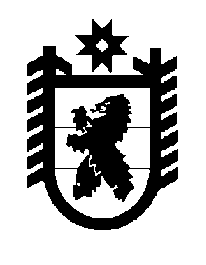 Российская Федерация Республика Карелия    ПРАВИТЕЛЬСТВО РЕСПУБЛИКИ КАРЕЛИЯРАСПОРЯЖЕНИЕот  13 марта 2017 года № 140р-Пг. Петрозаводск  	Внести в перечень имущества, передаваемого из муниципальной собственности Прионежского муниципального района в государственную собственность Республики Карелия, утвержденный распоряжением Правительства Республики Карелия от 25 июля 2016 года № 558р-П, изменение, изложив его в следующей редакции:«Утвержден распоряжением Правительства Республики Карелияот 25 июля 2016 года № 558р-ППЕРЕЧЕНЬ имущества, передаваемого из муниципальной собственности Прионежского муниципального района в государственную собственность Республики Карелия Временно исполняющий обязанности
 Главы Республики Карелия                                                   А.О. Парфенчиков№ п/пНаименование имуществаНаименование имуществаАдрес местонахождения имуществаИндивидуализирующие характеристики имущества12234Ноутбук Lenovo 6510Ноутбук Lenovo 6510г. Петрозаводск, ул. Правды, д. 14стоимость 25 200 рублейСтол офисныйСтол офисныйпос. Шуя, ул. Школьная, д. 10астоимость 4 360 рублейТелефон Panasoniс KX-TS2350RUB blaсkТелефон Panasoniс KX-TS2350RUB blaсkг. Петрозаводск, ул. Правды, д. 14стоимость 650 рублейСтулСтулпос. Шуя, ул. Школьная, д. 10астоимость 1 800 рублей11234Принтер Samsung ML-1210цвет серый, стоимость 6 319,04 рубляСистемный блокцвет серый, стоимость 16 374,40 рубляТонер-картридж Samsung ML-12102008 год выпуска, стоимость 2 071 рубльКлавиатура Geniusстоимость 599 рублейМонитор LG «Оптима» 170цвет серый, стоимость 16 253,44 рубляМышьстоимость 379 рублейВидеокамера цифровая Panasoniсстоимость 38 002,60 рубляВидеоприставка LG (стереосистема ВВК)2004 год выпуска, стоимость 17 161,76 рубляВидеомагнитофон Panasoniсстоимость 7 728 рублейМФУ лазерный принтер Kyocera FS-1125MFP стоимость 8 520 рублейРабочая станция № 4, в том числе:- ПК «Кей» ЗП11;- монитор 18,5 LG 1943 CPF dlar5mc;- клавиатура Genius KB-06X2XE;- мышь Logitech M100стоимость 15 608 рублей».